In virtù dell'articolo 29 della Legge sulle autonomie locali (Gazzetta Ufficiale della RS nn. 94/07 – testo unico ufficiale, 76/08, 79/09, 51/10, 40/12 – Sigla: ZUJF, 14/15 – Sigla: ZUUJFO, 11/18 – Sigla: ZSPDSLS-1 e 30/18), dell'articolo 19 della Legge sulla campagna elettorale e referendaria (Gazzetta Ufficiale della RS nn. 41/07, 103/07 – Sigla: ZPolS-D, 11/11, 28/11 – Sentenza della CC e 98/13), della Delibera sul risarcimento parziale delle spese della campagna elettorale per le elezioni amministrative 2018 nel comune di Isola prot. n. 041-2/2018 del 5 luglio 2018 e degli articoli 30 e 101 dello Statuto del Comune di Isola (Bollettino Ufficiale del Comune di Isola nn. 15/99, 17/12, 6/14 e 3/18), il Consiglio del Comune di Isola, riunitosi il --______ alla sua ______ seduta ordinaria, accoglie il seguente atto di D E L I B E R Asul risarcimento parziale delle spese agli organizzatori della campagna elettorale per le elezioni amministrative 20181Il Consiglio del Comune di Isola rileva che gli organizzatori della campagna elettorale per le elezioni amministrative dei membri del Consiglio comunale e del Sindaco nel comune di Isola, che si sono tenute in data 18 novembre 2018 e per il giro di ballottaggio delle elezioni del Sindaco in data 2 dicembre 2018, hanno presentato le relazioni sui fondi percepiti e spesi per la campagna elettorale.2Gli organizzatori della campagna elettorale per il Sindaco, i cui candidati hanno raggiunto almeno il 10% del numero complessivo degli aventi diritto e che hanno diritto al risarcimento delle spese della campagna elettorale nella somma di 0,12 euro per ogni voto ricevuto, dove la somma complessiva delle spese risarcite non deve comunque superare la somma dei fondi percepiti, evidenti dalla relazione al Consiglio comunale e alla Corte dei Conti, vengono risarciti delle spese, come segue:3Gli organizzatori della campagna elettorale per i membri del Consiglio comunale e che hanno diritto al risarcimento delle spese della campagna elettorale nella somma di 0,33 euro per ogni voto ricevuto, dove la somma complessiva delle spese risarcite non deve comunque superare la somma dei fondi percepiti, evidenti dalla relazione al Consiglio comunale e alla Corte dei Conti, vengono risarciti delle spese, come segue:4Agli organizzatori della campagna elettorale al Consiglio comunale e del Sindaco vengono risarciti delle spesa della campagna elettorale dal bilancio del Comune di Isola in base alla richiesta 30 giorni dopo il rilascio della presente delibera. La somma viene versata al singolo organizzatore sul conto corrente, specificato nella richiesta di risarcimento delle spese della campagna elettorale.5Il presente atto di Delibera ha efficacia immediata.Prot. n.: 041-2/2018Data:   Danilo MARKOČIČ  SINDACOSi recapita a:Organizzatori della campagna elettorale,Servizio contabilità e finanze,atti.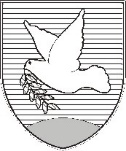 OBČINA IZOLA – COMUNE DI ISOLAOBČINSKI SVET –  CONSIGLIO COMUNALESončno nabrežje 8 – Riva del Sole 8	6310 Izola – IsolaTel: 05 66 00 100E-mail: posta.oizola@izola.siWeb: http://www.izola.si/Candidato a Sindaco / Organizzatore della campagna elettoraleSomma del risarcimento in EURO Danilo Markočič / DeSUS – Demokratična stranka upokojencev Slovenije403,56Evgenij Komljanec258,96Aleksej Skok/SD – Socialni demokrati134,76Dario Madžarević126,24Milan Bogatič105,36Organizzatore della campagna elettoraleSomma del risarcimento in EUROSD SOCIALNI DEMOKRATI310,20DeSUS Demokratična stranka upokojencev slovenije246,51LISTA MEF IN IZOLANI244,20LISTA EVGENIJA KOMLJANCA ZA ŽUPANA – PNI233,64IZOLA PRIHODNOSTI194,37IZOLA 2030189,75IJN – IZOLA JE NAŠA137,28SDS – SLOVENSKA DEMOKRATSKA STRANKA130,68LEVICA77,55